Sosiaali- ja terveysalan perustutkinto, lähihoitajaTutkinnon osa: Kotihoidossa toimiminen, 40 osp

Voimassa 1.8.2018 alkaen.Arviointikriteerit / kotihoidossa toimiminenOpiskelija työskentelee sosiaali- ja terveysalan työn säädösten, toimintaperiaatteiden, arvojen ja eettisten periaatteiden mukaan.Opiskelija suunnittelee työtään ja tekee yhteistyötä työryhmän ja verkoston kanssa.Opiskelija suunnittelee, toteuttaa ja arvioi työtään kotona asuvan asiakkaan luonaOpiskelija toimii vuorovaikutuksessa asiakkaan ja hänen läheistensä kanssa.Opiskelija käyttää alan työmenetelmiä, -välineitä ja materiaaleja kotihoidon asiakkaan toimintakyvyn edistämisessä.Opiskelija toteuttaa lääkehoitoa kotona.Opiskelija toteuttaa saattohoitoa kotona.Opiskelija ohjaa palveluiden käytössä.Opiskelija ylläpitää ja edistää turvallisuutta, työkykyään ja työhyvinvointiaan.Opiskelija arvioi ja kehittää toimintaansa.Opiskelija arvioi mahdollisuuksiaan toimia hyvinvointialan yrittäjänä.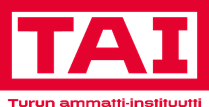 TYYDYTTÄVÄ T1 (T2)HYVÄ H3 (H4)KIITETTÄVÄ (K5)Opiskelija Opiskelija Opiskelija   noudattaa sosiaali- ja terveysalan säädöksiä, säännöksiä, määräyksiä ja eettisiä periaatteita toistuvissa tilanteissa  kunnioittaa kotona asuvan asiakkaan yksityisyyttä, tapoja, tottumuksia ja omaisuutta  noudattaa tietosuojaa ja salassapitoa sekä hallinto- ja julkisuuslain periaatteita  tietää kotihoidon eri omavalvontasuunnitelmista ja toteuttaa yksikön omavalvontaa  työskentelee omavalvontamääräysten ja laatusuositusten mukaisesti  toimii kestävän kehityksen periaatteiden mukaisesti  noudattaa sosiaali- ja terveysalan säädöksiä, säännöksiä, määräyksiä ja eettisiä perustellen toimintaansa  kunnioittaa kotona asuvan asiakkaan yksityisyyttä, tapoja, tottumuksia ja omaisuutta  noudattaa tietosuojaa ja salassapitoa sekä hallinto- ja julkisuuslain periaatteita  toteuttaa kotihoidon omavalvontaa ja on perehtynyt työpaikan eri omavalvontasuunnitelmiin  työskentelee omavalvontamääräysten ja laatusuositusten mukaisesti  toimii kestävän kehityksen periaatteiden mukaisesti ja perustelee toimintaansa  noudattaa sosiaali- ja terveysalan säädöksiä, säännöksiä, määräyksiä ja eettisiä periaatteita perustellen monipuolisesti toimintaansa  kunnioittaa kotona asuvan asiakkaan yksityisyyttä, tapoja, tottumuksia ja omaisuutta  noudattaa tietosuojaa ja salassapitoa sekä hallinto- ja julkisuuslain periaatteita  soveltaa kotihoidon omavalvontasuunnitelmia työssään lähihoitajan työn näkökulmasta  työskentelee omavalvontamääräysten ja laatusuositusten mukaisesti ja tekee kehittämisehdotuksia  toimii kestävän kehityksen periaatteiden mukaisesti, perustelee toimintaansa ja tekee kehittämisehdotuksia.TYYDYTTÄVÄ T1 (T2)HYVÄ H3 (H4)KIITETTÄVÄ (K5)Opiskelija Opiskelija Opiskelija   suunnittelee päivittäiset ja viikoittaiset työtehtävänsä ja aikataulutuksen asiakkaiden tarpeiden ja tilanteiden perusteella yhteistyössä työryhmän kanssa  käyttää virtuaalipalveluita ja etäohjauksen mahdollisuuksia työssään  tekee työhönsä liittyviä valintoja ja päätöksiä yhteistyössä työryhmän kanssa  toimii monialaisessa yhteistyössä ja tuntee joidenkin ammattiryhmien tehtäviä ja vastuualueita  vaikuttaa osaltaan positiivisesti työyhteisön sosiaaliseen ilmapiiriin  tietää työpaikan ohjeet työntekijän viestinnästä, sosiaalisen median käytöstä ja imagollisesta markkinoinnista sekä noudattaa verkon käytön etikettiä  suunnittelee joustavasti päivittäiset ja viikoittaiset työtehtävänsä ja aikataulutuksen asiakkaiden tarpeiden ja tilanteiden perusteella yhteistyössä työryhmän kanssa  käyttää aktiivisesti virtuaalipalveluita ja etäohjauksen mahdollisuuksia työssään  tekee työhönsä liittyviä valintoja ja päätöksiä sekä ratkaisee ongelmia yhteistyökykyisesti ja vastuullisesti työryhmän jäsenenä  toimii monialaisessa yhteistyössä ja tuntee eri ammattiryhmien tehtäviä ja vastuualueita  vaikuttaa osaltaan positiivisesti työyhteisön sosiaaliseen ilmapiiriin ja havainnoi sitä  tietää työpaikan ohjeet työntekijän viestinnästä, sosiaalisen median käytöstä ja imagollisesta markkinoinnista sekä noudattaa verkon käytön etikettiä  suunnittelee joustavasti ja aktiivisesti päivittäiset ja viikoittaiset työtehtävänsä ja aikataulutuksen asiakkaiden tarpeiden ja tilanteiden perusteella yhteistyössä työryhmän kanssa  käyttää aktiivisesti ja monipuolisesti virtuaalipalveluita ja etäohjauksen mahdollisuuksia työssään ja tarvittaessa perustelee niiden tarpeellisuutta  tekee itsenäisesti työhönsä liittyviä valintoja ja päätöksiä sekä ratkaisee ongelmia  toimii aktiivisesti monialaisessa yhteistyössä ja tuntee monipuolisesti eri ammattiryhmien tehtäviä ja vastuualueita  vaikuttaa osaltaan positiivisesti työyhteisön sosiaaliseen ilmapiiriin sekä havainnoi sitä ja perustelee hyvän työilmapiirin merkitystä työhyvinvoinnille  tietää työpaikan ohjeet työntekijän viestinnästä, sosiaalisen median käytöstä ja imagollisesta markkinoinnista sekä noudattaa verkon käytön etikettiä.TYYDYTTÄVÄ T1 (T2)HYVÄ H3 (H4)KIITETTÄVÄ (K5)Opiskelija Opiskelija Opiskelija   arvioi asiakkaan hoidon ja kuntoutumisen tarvetta ja sen kiireellisyyttä ja toimii yhteistyössä eri toimijatahojen kanssa  havainnoi ja arvioi asiakkaan toimintakykyä ja voimavaroja kotona käyttäen tarkoituksenmukaista toimintakykymittaria  huomioi asiakkaan fyysisen, kognitiivisen, psyykkisen, hengellisen, sosiaalisen sekä oikeudellisen toimintakyvyn  huomioi asiakkaan yksilöllisen elämäntilanteen, elinympäristön, elämänhistorian, kulttuurin ja seksuaalisuuden suunnitellessaan työtään  laatii hyvinvointia tukevan asiakaslähtöisen suunnitelman yhteistyössä asiakkaan kanssa  toimii suunnitelman mukaisesti ja arvioi sen toteutumista  raportoi ja kirjaa ymmärrettävästi asiakkaan vointiin ja toimintakykyyn liittyviä havaintoja asiakasturvallisuutta vaarantamatta  käyttää työyhteisön asiakastietojärjestelmiä ja sosiaali- ja terveysalan tietokantoja lähihoitajan vastuualueella  ymmärtää asiakasta koskevan tiedonsiirron merkityksen hoitoketjussa  arvioi asiakkaan hoidon ja kuntoutumisen tarvetta ja sen kiireellisyyttä ja suunnittelee työtään sen perusteella sekä toimii yhteistyössä eri toimijatahojen kanssa  havainnoi ja arvioi asiakkaan toimintakykyä ja voimavaroja kotona käyttäen tarkoituksenmukaisia toimintakykymittareita  huomioi asiakkaan fyysisen, kognitiivisen, psyykkisen, hengellisen, sosiaalisen sekä oikeudellisen toimintakyvyn ja ymmärtää niiden merkityksen asiakkaan hyvinvointiin  huomioi ja kartoittaa asiakkaan yksilöllisen elämäntilanteen, elinympäristön, elämänhistorian, kulttuurin ja seksuaalisuuden ja ymmärtää niiden merkityksen suunnitellessaan työtään  laatii asiakaslähtöisen ja hyvinvointia tulevan suunnitelman yhteistyössä asiakkaan ja hänen läheistensä kanssa  toimii suunnitelman mukaisesti ja arvioi sen toteutumista sekä tuo esille asiakkaan toimintakykyyn liittyviä muutostarpeita  raportoi ja kirjaa sujuvasti asiakkaan vointiin ja toimintakykyyn liittyviä havaintoja asiakasturvallisuutta vaarantamatta  käyttää sujuvasti työyhteisön asiakastietojärjestelmiä ja sosiaali- ja terveysalan tietokantoja lähihoitajan vastuualueella  huomioi ja ymmärtää asiakasta koskevan tiedon siirron merkityksen hoitoketjussa  arvioi itsenäisesti asiakkaan hoidon ja kuntoutumisen tarvetta ja sen kiireellisyyttä ja suunnittelee työtään sen perusteella sekä toimii yhteistyössä eri toimijatahojen kanssa  havainnoi ja arvioi monipuolisesti yhdessä asiakkaan kanssa toimintakykyä ja voimavaroja kotona käyttäen monipuolisesti erilaisia tarkoituksenmukaisia toimintakykymittareita sekä perustelee valintojaan  huomioi asiakkaan fyysisen, kognitiivisen, psyykkisen, hengellisen, sosiaalisen sekä oikeudellisen toimintakyvyn ja ymmärtää niiden merkityksen asiakkaan hyvinvointiin sekä kykenee monipuolisesti perustelemaan valintojaan ja toimintaansa  huomioi ja kartoittaa asiakkaan yksilöllisen elämäntilanteen, elinympäristön, elämänhistorian, kulttuurin ja seksuaalisuuden sekä perustelee ratkaisujaan suunnitellessaan työtään  laatii monipuolisen, asiakaslähtöisen ja hyvinvointia tukevan suunnitelman yhteistyössä asiakkaan, hänen läheistensä sekä verkoston kanssa  toimii tavoitteellisesti suunnitelman mukaan muokaten ja täydentäen sitä asiakkaan toimintakyvyn ja tavoitteiden mukaisesti sekä arvioi sen toteutumista  raportoi ja kirjaa aktiivisesti ja monipuolisesti asiakkaan vointiin ja toimintakykyyn liittyviä havaintoja yhdessä asiakkaan kanssa  käyttää monipuolisesti työyhteisön asiakastietojärjestelmiä ja sosiaali- ja terveysalan tietokantoja lähihoitajan vastuualueella  ottaa työssään huomioon asiakasta koskevan tiedon siirron merkityksen hoitoketjussa ja perustelee toimintaansa.TYYDYTTÄVÄ T1 (T2)HYVÄ H3 (H4)KIITETTÄVÄ (K5)Opiskelija Opiskelija Opiskelija   kohtaa asiakkaan ja läheiset ammatillisesti  kuulee asiakkaan ja omaisten mielipiteitä ja huomioi yksilöllisiä toiveita  työskentelee eri kulttuureista tulevien kanssa  toimii ammatillisesti vuorovaikutustilanteissa asiakkaan perheen, tukiverkoston ja omaishoitajan kanssa  käyttää kosketusta, huumoria ja läsnäoloa tilanteeseen sopivalla tavalla hoitaessaan asiakasta  käyttää selkokieltä muokaten tarvittaessa ilmaisuaan  käyttää joitakin tilanteeseen soveltuvia digitaalisia ja tieto- ja viestintätekniikan mahdollisuuksia vuorovaikutuksen tukena  hyödyntää puhetta tukevia ja korvaavia kommunikointikeinoja ja -välineitä  kohtaa asiakkaan ja läheiset ammatillisesti ja luontevasti  kuulee asiakkaan ja omaisten mielipiteitä ja toiveita ja tukee asiakkaan osallisuutta ja toimijuutta  työskentelee eri kulttuureista tulevien kanssa ja kehittää kulttuuritietoisuuttaan  toimii ammatillisesti ja yhteistyökykyisesti asiakkaan perheen, tukiverkoston ja omaishoitajan kanssa  käyttää luontevasti kosketusta, huumoria ja läsnäoloa tilanteeseen sopivalla tavalla hoitaessaan asiakasta  käyttää selkokieltä ja mukauttaa ilmaisuaan asiakkaan kommunikointitaitoja vastaavaksi  käyttää tilanteeseen soveltuvia digitaalisia ja tieto- ja viestintätekniikan mahdollisuuksia vuorovaikutuksen tukena  käyttää sujuvasti puhetta tukevia ja korvaavia kommunikointikeinoja ja -välineitä  kohtaa asiakkaan ja läheiset ammatillisesti ja luontevasti ottaen huomioon asiakkaiden yksilölliset tarpeet  kuulee asiakkaan ja omaisten mielipiteitä ja toiveita ja tukee asiakkaan osallisuutta, toimijuutta ja elämän merkityksellisyyttä  työskentelee eri kulttuureista tulevien kanssa ja kehittää aktiivisesti kulttuuritietoisuuttaan ja perustelee tapaansa toimia  toimii ammatillisesti ja aktiivisesti yhteistyössä asiakkaan perheen, tukiverkoston ja omaishoitajan kanssa ja tukee omaishoitajaa työssään  käyttää aktiivisesti ja luontevasti kosketusta, huumoria ja läsnäoloa tilanteeseen sopivalla tavalla hoitaessaan asiakasta  käyttää luontevasti selkokieltä ja mukauttaa ilmaisuaan asiakkaan kommunikointitaitoja vastaavaksi rohkaisten asiakasta itsensä ilmaisuun  käyttää monipuolisesti tilanteeseen soveltuvia digitaalisia ja tieto- ja viestintätekniikan mahdollisuuksia vuorovaikutuksen tukena  käyttää tilanteeseen soveltuvia puhetta tukevia ja korvaavia kommunikointikeinoja ja -välineitä sekä perustelee valintojaan.TYYDYTTÄVÄ T1 (T2)HYVÄ H3 (H4)KIITETTÄVÄ (K5)Opiskelija Opiskelija Opiskelija Kotihoidon asiakkaan hoito ja ohjaus  hoitaa asiakasta käyttäen näyttöön perustuvaa tietoa, suosituksia ja menetelmiä  tunnistaa ja havainnoi ikääntymisen aiheuttamat muutokset elimistön normaalissa rakenteessa ja toiminnassa  tunnistaa ikääntyvien yleisimmät sairaudet ja niiden erityispiirteet sekä niiden vaikutukset asiakkaan toimintakykyyn ja hoidon tarpeeseen  tunnistaa moni- ja muistisairauksien vaikutukset toimintakykyyn ja hoidon tarpeeseen  tunnistaa ja huomioi työssään mielenterveys- ja päihdeongelmien vaikutuksen ikääntyvän toimintakykyyn ja hoidon tarpeeseen  tukee asiakkaan positiivista mielenterveyttä ja toipumisorientaatiota  tarkkailee asiakkaan elintoimintoja ja toimintakykyä, kirjaa havaintojaan sekä tiedottaa niistä sovitulla tavalla  toteuttaa oireenmukaista hoitoa huomioiden sairauksien erityispiirteet  avustaa ja tekee hoitotoimenpiteitä  käyttää hoitotyön ohjausmenetelmiä  hoitaa asiakasta käyttäen näyttöön perustuvaa tietoa, suosituksia ja menetelmiä huomioiden asiakkaan osallisuuden ja toimijuuden  tunnistaa ja havainnoi ikääntymisen aiheuttamat muutokset elimistön normaalissa rakenteessa ja toiminnassa  tunnistaa ikääntyvien yleisimmät sairaudet ja niiden erityispiirteet sekä niiden vaikutukset asiakkaan toimintakykyyn ja hoidon tarpeeseen  tunnistaa moni- ja muistisairauksien vaikutukset toimintakykyyn ja hoidon tarpeeseen  tunnistaa ja huomioi työssään mielenterveys- ja päihdeongelmien vaikutuksen toimintakykyyn ja hoidon tarpeeseen  tukee asiakkaan positiivista mielenterveyttä ja toipumisorientaatiota  tarkkailee asiakkaan elintoimintoja ja toimintakykyä, kirjaa havaintojaan sekä tiedottaa niistä sovitulla tavalla  toteuttaa oireenmukaista hoitoa huomioiden sairauksien erityispiirteet ja muutokset sekä tiedottaa niistä sovitulla tavalla  avustaa ja tekee hoitotoimenpiteita perustellen toimintaansa  käyttää monipuolisesti hoitotyön ohjausmenetelmiä  hoitaa asiakasta käyttäen monipuolisesti näyttöön perustuvaa tietoa, suosituksia ja -menetelmiä huomioiden asiakkaan osallisuuden ja toimijuuden  tunnistaa ja havainnoi ikääntymisen aiheuttamat muutokset elimistön normaalissa rakenteessa ja toiminnassa perustellen toimintaansa  tunnistaa ikääntyvien yleisimmät sairaudet ja niiden erityispiirteet sekä niiden vaikutukset asiakkaan toimintakykyyn ja hoidon tarpeeseen  tunnistaa moni- ja muistisairauksien vaikutukset ikääntyvän toimintakykyyn ja hoidon tarpeeseen perustellen toimintaansa  tunnistaa ja huomioi työssään mielenterveys- ja päihdeongelmien vaikutuksen ikääntyvän toimintakykyyn ja hoidon tarpeeseen perustellen toimintaansa  tukee asiakkaan positiivista mielenterveyttä ja toipumisorientaatiota  tarkkailee asiakkaan elintoimintoja ja toimintakykyä, kirjaa havaintojaan sekä tiedottaa niistä sovitulla tavalla  toteuttaa oireenmukaista hoitoa huomioiden monipuolisesti sairauksien erityispiirteet ja muutokset sekä toimii tilanteen vaatimalla tavalla perustellen toimintaansa  käyttää aktiivisesti ja monipuolisesti hoitotyön ohjausmenetelmiä.Toimintakyvyn edistäminen kotona  ohjaa asiakasta voimavaralähtöisesti päivittäisissä toiminnoissa huomioiden asiakkaan elämäntilanteen, kivun, unen ja stressin vaikutuksen toimintakykyyn  ohjaa ja avustaa päivittäisissä toiminnoissa huomioiden ihon hoidon ja jalkojen terveyden  ohjaa ja avustaa henkilökohtaisen hygienian hoidossa huomioiden eritystoiminnan  arvioi ja lievittää asiakkaan kipua käyttäen eri menetelmiä  huomioi ympäristön turvallisuuden ja esteettömyyden ja tunnistaa koti- ja vapaa-ajan tapaturmien riskitekijöitä sekä puuttuu niihin  ohjaa asiakasta ja hänen läheisiään apuvälineiden, ympäristönhallintalaitteiden, turvateknologian ja hyvinvointia tukevan teknologian käytössä ja suoriutuu työryhmän tukemana niiden hankinnasta  ohjaa asiakasta arkiliikkumiseen ja fyysisen toimintakyvyn ylläpitoon ja edistämiseen  ohjaa asiakasta ja hänen läheisiään terveyttä edistävään omahoitoon  ohjaa asiakasta mielekkäisiin sosiaalisiin vuorovaikutustilanteisiin ja toimintoihin, jotka lievittävät ja ennaltaehkäisevät yksinäisyyttä  ohjaa asiakasta aktiivisesti ja voimavaralähtöisesti päivittäisissä toiminnoissa huomioiden asiakkaan elämäntilanteen, kivun, unen ja stressin vaikutuksen toimintakykyyn  ohjaa ja avustaa päivittäisissä toiminnoissa huomioiden ihon hoidon ja jalkojen terveyden sekä tunnistaa erityisongelmia  ohjaa ja avustaa henkilökohtaisen hygienian hoidossa huomioiden eritystoiminnan sekä tunnistaa erityisongelmia  arvioi ja lievittää asiakkaan kipua käyttäen eri menetelmiä ja ymmärtää kivun merkityksen asiakkaan elämänlaatuun  huomioi ympäristön turvallisuuden ja esteettömyyden ja tunnistaa monipuolisesti koti- ja vapaa-ajan tapaturmien riskitekijöitä sekä puuttuu niihin  ohjaa asiakasta ja hänen läheisiään apuvälineiden, ympäristönhallintalaitteiden, turvateknologian ja hyvinvointia tukevan teknologian käytössä, huollossa ja hankinnassa  kannustaa ja ohjaa asiakasta arkiliikkumiseen ja fyysisen toimintakyvyn ylläpitoon ja edistämiseen  ohjaa asiakasta ja hänen läheisiään terveyttä edistävään omahoitoon ja ennaltaehkäisemään riskejä  ohjaa ja motivoi asiakasta mielekkäisiin sosiaalisiin vuorovaikutustilanteisiin ja toimintoihin, jotka lievittävät ja ennaltaehkäisevät yksinäisyyttä  ohjaa asiakasta aktiivisesti, voimavaralähtöisesti ja luovasti päivittäisissä toiminnoissa huomioiden asiakkaan elämäntilanteen, kivun, unen ja stressin vaikutuksen toimintakykyyn  ohjaa ja avustaa päivittäisissä toiminnoissa huomioiden ihon hoidon ja jalkojen terveyden sekä tunnistaa erityisongelmat ja ratkaisee niitä  ohjaa ja avustaa henkilökohtaisen hygienian hoidossa huomioiden eritystoiminnan sekä tunnistaa erityisongelmat ja ratkaisee niitä  arvioi ja lievittää asiakkaan kipua käyttäen eri menetelmiä ja ymmärtää kivun merkityksen asiakkaan elämänlaatuun perustellen toimintaansa  huomioi ympäristön turvallisuuden ja esteettömyyden ja tunnistaa koti- ja vapaa-ajan tapaturmien riskitekijöitä sekä ehkäisee niitä omalla toiminnallaan  ohjaa ja motivoi asiakasta ja hänen läheisiään apuvälineiden, ympäristönhallintalaitteiden, turvateknologian ja hyvinvointia tukevan teknologian käytössä, huollossa ja hankinnassa  kannustaa ja ohjaa aktiivisesti asiakasta arkiliikkumiseen ja fyysisen toimintakyvyn ylläpitoon ja edistämiseen  motivoi ja ohjaa asiakasta ja hänen läheisiään terveyttä edistävään omahoitoon ja ennaltaehkäisemään riskejä  ohjaa ja motivoi asiakasta mielekkäisiin sosiaalisiin vuorovaikutustilanteisiin ja toimintoihin, jotka lievittävät ja ennaltaehkäisevät yksinäisyyttä.Asiakkaan arjessa avustaminen ja ohjaaminen  ohjaa asiakasta huolehtimaan tai huolehtii asiakkaan kodin päivittäisestä siisteydestä, kotisiivouksesta, jätteiden lajittelusta ja vaatehuollosta  käsittelee ja lajittelee jätteet huomioiden riski- ja ongelmajätteet  avustaa asiakasta asioimisessa tai hoitaa asiakkaan puolesta asioita kodin ulkopuolella  ohjaa asiakasta huolehtimaan tai huolehtii asiakkaan kodin päivittäisestä siisteydestä, kotisiivouksesta, jätteiden lajittelusta ja vaatehuollosta yksilöllisten tarpeiden mukaan  käsittelee ja lajittelee jätteet huomioiden riski- ja ongelmajätteet  avustaa asiakasta asioimisessa ja hoitaa asiakkaan puolesta asioita kodin ulkopuolella kannustaen toimijuuteen ja osallisuuteen itseään koskevien asioiden hoidossa  ohjaa ja kannustaa asiakasta huolehtimaan tai huolehtii asiakkaan kodin päivittäisestä siisteydestä, kotisiivouksesta, jätteiden lajittelusta ja vaatehuollosta yksilöllisten tarpeiden mukaan  käsittelee ja lajittelee jätteet huomioiden riski- ja ongelmajätteet ja tekee tarvittaessa kehittämisehdotuksia  avustaa asiakasta asioimisessa ja hoitaa asiakkaan puolesta asioita kodin ulkopuolella kannustaen aktiiviseen toimijuuteen ja osallisuuteen itseään koskevien asioiden hoidossa.Ravitsemuksessa ja suunhoidossa ohjaaminen  huomioi ikääntyneiden ravitsemussuositukset  arvioi ja seuraa asiakkaan ravitsemustilaa ja nestetasapainoa  ohjaa asiakasta ja tarvittaessa hänen läheisiään huolehtimaan terveyttä edistävästä ravitsemuksesta huomioiden ruoan hankinnan, valmistamisen ja erityisruokavaliot  arvioi asiakkaan suun terveyttä ja huomioi suun terveyden vaikutuksen hyvinvointiin  hyödyntää työssään tietoa suun terveydestä  auttaa ja ohjaa asiakasta suunhoidossa  huomioi ikääntyneiden ravitsemussuositukset ja -hoito-ohjeet  arvioi ja seuraa asiakkaan ravitsemustilaa ja nestetasapainoa  ohjaa ja motivoi asiakasta ja tarvittaessa hänen läheisiään huolehtimaan terveyttä edistävästä ravitsemuksesta huomioiden ruoan hankinnan, valmistamisen ja erityisruokavaliot  arvioi asiakkaan suun terveyttä ja huomioi suun terveyden vaikutuksen hyvinvointiin sekä ohjaa asiakasta suun terveyden ylläpitämisessä  hyödyntää työssään tietoa suun terveydestä ja erityisongelmista  auttaa ja ohjaa asiakasta suunhoidossa ja tunnistaa erityisongelmia  huomioi ikääntyneiden ravitsemussuositukset ja -hoito-ohjeet perustellen toimintaansa  arvioi ja seuraa monipuolisesti asiakkaan ravitsemustilaa ja nestetasapainoa  ohjaa ja motivoi asiakasta ja tarvittaessa hänen läheisiään huolehtimaan terveyttä edistävästä ravitsemuksesta huomioiden ruoan hankinnan, valmistamisen ja erityisruokavaliot ja perustee toimintaansa  arvioi asiakkaan suun terveyttä ja huomioi suun terveyden vaikutuksen hyvinvointiin sekä ohjaa asiakasta suun terveyden ylläpitämisessä perustellen toimintaansa  hyödyntää työssään tietoa suunhoidon perusteista ja erityisongelmista ja perustelee toimintaansa  auttaa ja ohjaa asiakasta suun terveydestä huolehtimisessa, tunnistaa erityisongelmia ja ratkaisee ongelmatilanteita.TYYDYTTÄVÄ T1 (T2)HYVÄ H3 (H4)KIITETTÄVÄ (K5)Opiskelija Opiskelija Opiskelija   toimii oman vastuualueensa mukaisesti sekä turvallisesti yksikön ja asiakkaan lääkehoitosuunnitelmaa noudattaen  tietää yleisimpien lääketietokantojen toimintaperiaatteet ja hyödyntää niitä työssään  käsittelee, annostelee ja antaa lääkkeet virheettömästi aseptisesti ja turvallisesti asiakkaalle  tekee virheettömästi annoslaskut sekä yksikönmuunnokset  ohjaa asiakasta työyksikön ohjeiden mukaisesti sähköisen lääkemääräyksen tulkinnassa, voimassaoloajassa, lääkkeiden käytössä, säilyttämisessä ja hävittämisessä sekä tietää tavallisimpien muisti-, pitkäaikais- ja kansansairauksien sekä mielenterveyssairauksien lääkehoidon  selvittää asiakkaan käytössä olevat itsehoito- ja reseptilääkkeet, vitamiini- ja hivenainevalmisteet sekä luontaistuotteet ja huomioi näiden aiheuttamat vaikutukset sekä mahdolliset riskit lääkehoitoon  tunnistaa asiakkaan lääkehoitoon sekä iän tuomiin aineenvaihduntamuutoksiin ja monilääkitykseen vaikuttavia riskejä ja tiedottaa niistä työryhmässä  tietää ja tarkkailee tavallisimpien asiakkaan käyttämien lääkkeiden vaikutuksia, yhteisvaikutuksia ja monilääkityksiä, tunnistaa mahdolliset riskilääkkeet, yleisimmät haitta- ja sivuvaikutukset sekä huomioi mahdolliset lääkkeiden väärinkäytön ilmiöt sekä tiedottaa niistä työryhmässä  toimii oman vastuualueensa mukaisesti sekä turvallisesti yksikön ja asiakkaan lääkehoitosuunnitelmaa noudattaen  käyttää yleisimpiä lääketietokantoja ja ymmärtää niiden toimintaperiaatteet ja hyödyntää tietoa työssään  käsittelee, annostelee ja antaa lääkkeet virheettömästi, aseptisesti ja turvallisesti asiakkaalle  tekee virheettömästi annoslaskut sekä yksikönmuunnokset  ohjaa asiakasta ja hänen lähiverkostoaan työyksikön ohjeiden mukaisesti sähköisen lääkemääräyksen tulkinnassa, voimassaoloajassa, lääkkeiden käytössä, säilyttämisessä, hävittämisessä sekä hallitsee tavallisimpien muisti-, pitkäaikais- ja kansansairauksien sekä mielenterveyssairauksien lääkehoidon  selvittää aktiivisesti asiakkaan käytössä olevat itsehoito- ja reseptilääkkeet, vitamiini- ja hivenainevalmisteet sekä luontaistuotteet ja huomioi näiden aiheuttamat vaikutukset sekä mahdolliset riskit lääkehoitoon  tunnistaa asiakkaan lääkehoitoon sekä iän tuomiin aineenvaihduntamuutoksiin ja monilääkitykseen vaikuttavia riskejä sekä tiedottaa niistä työryhmässä ja ehkäisee niitä  tietää ja tarkkailee tavallisimpien asiakkaan käyttämien lääkkeiden vaikutuksia, yhteisvaikutuksia ja monilääkityksiä, tunnistaa mahdolliset riskilääkkeet, yleisimmät haitta- ja sivuvaikutukset sekä huomioi mahdolliset lääkkeiden väärinkäytön ilmiöt sekä tiedottaa niistä työryhmässä  toimii oman vastuualueensa mukaisesti sekä turvallisesti yksikön ja asiakkaan lääkehoitosuunnitelmaa noudattaen  hallitsee yleisimpien lääketietokantojen toimintaperiaatteet ja hyödyntää niitä aktiivisesti omalla vastuualueellaan  käsittelee, annostelee ja antaa lääkkeet virheettömästi, aseptisesti ja turvallisesti asiakkaalle  tekee virheettömästi annoslaskut sekä yksikönmuunnokset  ohjaa aktiivisesti asiakasta ja hänen lähiverkostoaan työyksikön ohjeiden mukaisesti sähköisen lääkemääräyksen tulkinnassa, voimassaoloajassa, lääkkeiden käytössä, säilyttämisessä ja hävittämisessä sekä hallitsee tavallisimpien muisti-, pitkäaikais- ja kansansairauksien sekä mielenterveyssairauksien lääkehoidon perustellen toimintaansa  selvittää aktiivisesti asiakkaan käytössä olevat itsehoito- ja reseptilääkkeet, vitamiini- ja hivenainevalmisteet sekä luontaistuotteet ja huomioi näiden aiheuttamat vaikutukset sekä mahdolliset riskit lääkehoitoon perustellen toimintaansa  tunnistaa ja perustelee aktiivisesti asiakkaan lääkehoitoon sekä iän tuomiin aineenvaihduntamuutoksiin ja monilääkitykseen vaikuttavia riskejä ja tiedottaa niistä työryhmässä sekä ehkäisee niitä  tietää, tarkkailee ja perustelee asiakkaan käyttämien lääkkeiden vaikutuksia, yhteisvaikutuksia ja monilääkityksiä, tunnistaa mahdolliset riskilääkkeet, yleisimmät haitta- ja sivuvaikutukset sekä huomioi mahdolliset lääkkeiden väärinkäytön ilmiöt sekä tiedottaa niistä työryhmässä.TYYDYTTÄVÄ T1 (T2)HYVÄ H3 (H4)KIITETTÄVÄ (K5)Opiskelija Opiskelija Opiskelija   noudattaa asiakkaan hoitotahtoa  tietää saattohoidon periaatteet ja toimii niiden mukaisesti moniammatillisen työryhmän jäsenenä  hyväksyy kuoleman luonnollisena osana elämänkulkua ja keskustelee kuolemaan liittyvistä asioista asiakkaan ja hänen läheistensä kanssa työryhmän tukemana  tunnistaa asiakkaan kärsimyksen ja kivun ja toteuttaa oireita lievittävää ja hyvää saattohoitoa työryhmän jäsenenä  noudattaa asiakkaan hoitotahtoa  tietää saattohoidon periaatteet ja toimii niiden mukaisesti perustellen toimintaansa osana moniammatillista työryhmää  hyväksyy kuoleman luonnollisena osana elämänkulkua ja keskustelee kuolemaan liittyvistä asioista asiakkaan ja hänen läheistensä kanssa  tunnistaa asiakkaan kärsimyksen ja kivun ja toteuttaa oireita lievittävää ja hyvää saattohoitoa huomioiden kuolevan asiakkaan ja hänen läheistensä tarpeet  noudattaa asiakkaan hoitotahtoa  kuulee ja pystyy keskustelemaan asiakkaan ja hänen läheistensä kanssa saattohoitoon liittyvistä toiveista ja tarpeista  tietää saattohoidon periaatteet, toimii niiden mukaisesti ja perustelee monipuolisesti tiedolla toimintaansa osana moniammatillista työryhmää  hyväksyy kuoleman luonnollisena osana elämänkulkua ja keskustelee luontevasti kuolemaan liittyvistä asioista asiakkaan ja hänen läheistensä kanssa  tunnistaa asiakkaan kärsimyksen ja kivun ja toteuttaa kokonaisvaltaisesti oireita lievittävää ja hyvää saattohoitoa huomioiden kuolevan asiakkaan ja hänen läheistensä tarpeet.TYYDYTTÄVÄ T1 (T2)HYVÄ H3 (H4)KIITETTÄVÄ (K5)Opiskelija Opiskelija Opiskelija   tuntee palvelu- ja etuusjärjestelmän ja palveluohjauksen prosessin ja päivittää palvelujärjestelmään liittyvää osaamistaan  tuntee asiakkaan hoito- ja palveluketjun ja hyödyntää tietoa työssään  ohjaa asiakasta ja hänen lähiverkostoaan palveluiden käytössä sekä esittää vaihtoehtoja asiakkaalle tarkoituksenmukaisella tavalla  ohjaa asiakasta ja omaisia sähköisten palvelujen käytössä  osallistuu työryhmässä sosiaali- ja terveydenhuollon ohjaus-, yhteydenotto- ja ilmoitusvelvollisuuden toteuttamiseen  tuntee palvelu- ja etuusjärjestelmän ja palveluohjauksen prosessin ja päivittää aktiivisesti palvelujärjestelmään liittyvää osaamistaan  tuntee asiakkaan hoito- ja palveluketjun ja hyödyntää tietoa työssään asiakaslähtöisesti  ohjaa asiakasta ja hänen lähiverkostoaan palveluiden käytössä sekä esittää vaihtoehtoja asiakkaalle tarkoituksenmukaisella tavalla  ohjaa asiakasta ja omaisia sähköisten palvelujen käytössä  osallistuu työryhmässä sosiaali- ja terveydenhuollon ohjaus-, yhteydenotto- ja ilmoitusvelvollisuuden toteuttamiseen  tuntee palvelu- ja etuusjärjestelmän ja palveluohjauksen prosessin monipuolisesti ja päivittää aktiivisesti palvelujärjestelmään liittyvää osaamistaan  tuntee asiakkaan hoito- ja palveluketjun ja hyödyntää monipuolisesti tietoa työssään asiakaslähtöisesti ja lähiverkoston huomioiden  ohjaa asiakasta ja hänen lähiverkostoaan palveluiden käytössä sekä esittää vaihtoehtoja asiakkaalle tarkoituksenmukaisella tavalla tukien heitä päätöksenteossa  ohjaa asiakasta ja omaisia sähköisten palvelujen käytössä  osallistuu työryhmässä sosiaali- ja terveydenhuollon ohjaus-, yhteydenotto- ja ilmoitusvelvollisuuden toteuttamiseen.TYYDYTTÄVÄ T1 (T2)HYVÄ H3 (H4)KIITETTÄVÄ (K5)Opiskelija Opiskelija Opiskelija Työhyvinvoinnin ja työtur-vallisuuden ylläpitäminen  tuntee kotihoidon turvallisuussuunnitelman kotona tehtävään työhön ja vaaratilanteiden ilmoittamisen käytännöt ja toimii tilanteen vaatimalla tavalla  noudattaa työhyvinvointi- ja työturvallisuusohjeita ja -määräyksiä sekä sähkö- ja paloturvallisuusmääräyksiä  ottaa vastuun omasta työhyvinvoinnistaan, työturvallisuudesta ja työkyvystään  huolehtii omalta osaltaan työyhteisön hyvinvoinnista ja ymmärtää työyhteisön ilmapiirin vaikutuksen asiakastyytyväisyyteen  tunnistaa työssään fyysisisiä ja psyykkisiä kuormitustilanteita  hyödyntää työssään kehon luonnollisia liikemalleja ja hallitsee omaa kehoaan avustaessaan asiakasta liikkumisessa ja siirtymisessä  käyttää ergonomian ohjeistuksia siirtotilanteissa  tunnistaa asiakkaan voimavaroja siirtotilanteissa  käyttää tarkoituksenmukaisesti siirtymisen apuvälineitä  tuntee kotihoidon turvallisuussuunnitelman kotona tehtävään työhön ja vaaratilanteiden ilmoittamisen käytännöt ja toimii tilanteen vaatimalla tavalla ehkäisten riskejä  noudattaa työhyvinvointi- ja työturvallisuusohjeita ja -määräyksiä sekä sähkö- ja paloturvallisuusmääräyksiä  ottaa vastuun omasta työhyvinvoinnistaan, työturvallisuudesta ja työkyvystään ja ehkäisee toiminnallaan mahdollisia haittoja  huolehtii ja edistää omalta osaltaan työyhteisön hyvinvointia ja ymmärtää työyhteisön ilmapiirin vaikutuksen asiakastyytyväisyyteen  tunnistaa työssään fyysistä ja psyykkistä kuormitusta aiheuttavia tekijöitä ja vähentää niitä omalla toiminnallaan  hyödyntää tarkoituksenmukaisesti työssään kehon luonnollisia liikemalleja ja hallitsee omaa kehoaan avustaessaan asiakasta liikkumisessa ja siirtymisessä  soveltaa ergonomian ohjeistuksia siirtotilanteissa  aktivoi asiakkaan voimavaroja liikkumisessa ja siirtymisessä  käyttää tarkoituksenmukaisesti ja sujuvasti siirtymisen apuvälineitä  tuntee kotihoidon turvallisuussuunnitelman kotona tehtävään työhön ja vaaratilanteiden ilmoittamisen käytännöt ja toimii aktiivisesti tilanteen vaatimalla tavalla ehkäisten riskejä  noudattaa työhyvinvointi- ja työturvallisuusohjeita ja -määräyksiä sekä sähkö- ja paloturvallisuusmääräyksiä  ottaa aktiivisesti vastuun omasta työhyvinvoinnistaan, työturvallisuudesta ja työkyvystään ja ehkäisee toiminnallaan mahdollisia haittoja  huolehtii ja edistää omalta osaltaan työyhteisön hyvinvointia ja ymmärtää työyhteisön ilmapiirin vaikutuksen asiakastyytyväisyyteen perustellen sen merkitystä työhyvinvointiin  tunnistaa työssään fyysistä ja psyykkistä kuormitusta aiheuttavia tekijöitä ja vähentää niitä omalla toiminnallaan perustellen toimintaansa  hyödyntää aktiivisesti työssään kehon luonnollisia liikemalleja ja hallitsee omaa kehoaan avustaessaan asiakasta liikkumisessa ja siirtymisessä  soveltaa ja perustelee ergonomian ohjeistuksia siirtotilanteissa  arvioi asiakkaan voimavaroja ja aktivoi asiakasta käyttämään niitä liikkumisessa ja siirtymisessä  käyttää tarkoituksenmukaisesti ja sujuvasti siirtymisen apuvälineitä sekä perustelee toimintaansa.Asiakasturvallisuuden huomioon ottaminen  huomioi työssään asiakasturvallisuuden  toimii aseptisen työskentelyn periaatteiden mukaan  tunnistaa asiakkaan kotona selviytymisen vaikeudet ja mahdolliset asumisen turvallisuuteen liittyvät riskit ja kodin muutostöiden tarpeen osana työryhmää  tunnistaa perhe- ja lähisuhdeväkivallan uhan sekä kaltoinkohtelun ja ohjaa avun saannissa työryhmän kanssa  tunnistaa työssään haasteellisesti käyttäytyvän asiakkaan ja toimii tilanteen vaatimalla tavalla työryhmän kanssa  huomioi laaja-alaisesti asiakasturvallisuuden työskennellessään ja perustelee toimintaansa  toimii aseptisen työskentelyn periaatteiden mukaan  tunnistaa asiakkaan kotona selviytymisen vaikeudet ja mahdolliset asumisen turvallisuuteen liittyvät riskit ja kodin muutostöiden tarpeen  tunnistaa perhe- ja lähisuhdeväkivallan uhan sekä kaltoinkohtelun ja ohjaa avun saannissa ja tiedottaa työryhmää asiasta  tunnistaa työssään haasteellisesti käyttäytyvän asiakkaan ja toimii tilanteen vaatimalla tavalla  huomioi laaja-alaisesti asiakasturvallisuuden työskennellessään ja perustelee toimintaansa sekä tekee kehittämisehdotuksia  toimii aseptisen työskentelyn periaatteiden mukaan  tunnistaa asiakkaan kotona selviytymisen vaikeudet ja mahdolliset asumisen turvallisuuteen liittyvät riskit ja kodin muutostöiden tarpeen sekä tekee kehittämisehdotuksia  tunnistaa perhe- ja lähisuhdeväkivallan uhan sekä kaltoinkohtelun, ohjaa aktiivisesti avun saannissa sekä tiedottaa työryhmää asiasta  tunnistaa työssään haasteellisesti käyttäytyvän asiakkaan, toimii tilanteen vaatimalla tavalla sekä ehkäisee omalla toiminnallaan haasteellisten tilanteiden syntymistä.TYYDYTTÄVÄ T1 (T2)HYVÄ H3 (H4)KIITETTÄVÄ (K5)Opiskelija Opiskelija Opiskelija   arvioi omaa oppimistaan ja osaamistaan sekä pyytää palautetta  tunnistaa joitakin vahvuuksia ja kehittämiskohteita  ottaa vastaan ja antaa asiallisesti palautetta sekä hyödyntää saamaansa palautetta toiminnassaan  ylläpitää ja kehittää ammatin edellyttämiä tietoja ja taitoja  hyödyntää työssään ammatillista tietoa asiakastilanteissa ja hakee tietoa työryhmän jäsenenä luotettavista lähteistä  käyttää näyttöön perustuvaa tietoa sekä suosituksia työssään  arvioi realistisesti omaa oppimistaan ja osaamistaan sekä pyytää palautetta  tunnistaa omat vahvuutensa ja kehittämiskohteensa  ottaa vastaan ja antaa asiallisesti palautetta sekä kehittää toimintaansa saamansa palautteen perusteella sekä pyytää tarvittaessa ohjausta  ylläpitää ja kehittää ammatin edellyttämiä tietoja ja taitoja  perustelee työhönsä liittyviä ratkaisuja teoreettisella tiedolla asiakasta ohjatessaan ja hakee tietoa luotettavista lähteistä  käyttää aktiivisesti näyttöön perustuvaa tietoa sekä suosituksia työssään  arvioi realistisesti ja monipuolisesti omaa oppimistaan ja osaamistaan  tunnistaa omat vahvuutensa ja kehittämiskohteensa ja on motivoitunut kehittämään itseään ja omaa osaamistaan  ottaa vastaan ja antaa asiallisesti palautetta sekä kehittää toimintaansa aktiivisesti ja pyytää ohjausta tarvitessaan  ylläpitää ja kehittää aktiivisesti ammatin edellyttämiä tietoja ja taitoja  perustelee monipuolisesti työhönsä liittyviä ratkaisuja teoreettisilla tiedoilla asiakasta ohjatessaan ja hakee tietoa luotettavista lähteistä  käyttää aktiivisesti näyttöön perustuvaa tietoa sekä suosituksia ja perustelee niillä toimintaansa.TYYDYTTÄVÄ T1 (T2)HYVÄ H3 (H4)KIITETTÄVÄ (K5)Opiskelija Opiskelija Opiskelija   suunnittelee osaamisensa tuotteistamista  työskentelee vastuullisesti ja ymmärtää työnsä vaikutuksen työpaikan toimintaan ja palvelujen laatuun päivittäisessä asiakastyössä  edistää toiminnallaan tavoitteiden saavuttamista  arvioi omia mahdollisuuksiaan toimia hyvinvointialan yrittäjänä  suunnittelee ja selvittää työssään oman osaamisensa tuotteistamismahdollisuuksia  työskentelee vastuullisesti ja huomioi oman työnsä vaikutuksen työpaikan toimintaan ja palvelujen laatuun päivittäisessä asiakastyössä  edistää toiminnallaan tavoitteiden saavuttamista ja mitoittaa oman työnsä tavoitteiden mukaan  arvioi omia mahdollisuuksiaan toimia hyvinvointialan yrittäjänä  suunnittelee ja kehittää aktiivisesti yrittäjyysvalmiuksiaan ja arvioi realistisesti oman osaamisensa tuotteistamismahdollisuuksia  työskentelee vastuullisesti ja joustavasti ja huomioi oman työnsä vaikutuksen työpaikan toimintaan ja palvelujen laatuun päivittäisessä asiakastyössä  muuttaa toimintaansa tilanteen vaatimalla tavalla  edistää toiminnallaan tavoitteiden saavuttamista ja mitoittaa oman työnsä tavoitteiden mukaan  arvioi omia mahdollisuuksiaan toimia hyvinvointialan yrittäjänä.OPISKELIJAN ITSEARVIOINTITYÖPAIKKAOHJAAJAN ARVIONTI PERUSTELUINEENOpiskelija työskentelee sosiaali- ja terveysalan työn säädösten, toimintaperiaatteiden, arvojen ja eettisten periaatteiden mukaan.Opiskelija työskentelee sosiaali- ja terveysalan työn säädösten, toimintaperiaatteiden, arvojen ja eettisten periaatteiden mukaan.Opiskelija suunnittelee työtään ja tekee yhteistyötä työryhmän ja verkoston kanssa.Opiskelija suunnittelee työtään ja tekee yhteistyötä työryhmän ja verkoston kanssa.Opiskelija suunnittelee, toteuttaa ja arvioi työtään kotona asuvan asiakkaan luona.Opiskelija suunnittelee, toteuttaa ja arvioi työtään kotona asuvan asiakkaan luona.Opiskelija toimii vuorovaikutuksessa asiakkaan ja hänen läheistensä kanssa.Opiskelija toimii vuorovaikutuksessa asiakkaan ja hänen läheistensä kanssa.Opiskelija käyttää alan työmenetelmiä, -välineitä ja materiaaleja kotihoidon asiakkaan toimintakyvyn edistämisessä.Opiskelija käyttää alan työmenetelmiä, -välineitä ja materiaaleja kotihoidon asiakkaan toimintakyvyn edistämisessä.Opiskelija toteuttaa lääkehoitoa kotona.Opiskelija toteuttaa lääkehoitoa kotona.Opiskelija toteuttaa saattohoitoa kotona.Opiskelija toteuttaa saattohoitoa kotona.Opiskelija ohjaa palveluiden käytössä.Opiskelija ohjaa palveluiden käytössä.Opiskelija ylläpitää ja edistää turvallisuutta, työkykyään ja työhyvinvointiaan.Opiskelija ylläpitää ja edistää turvallisuutta, työkykyään ja työhyvinvointiaan.Opiskelija arvioi ja kehittää toimintaansa.Opiskelija arvioi mahdollisuuksiaan toimia hyvinvointialan yrittäjänä.NÄYTÖN ARVIOINTILOMAKE, yhteenvetosivu Sosiaali- ja terveysalan perustutkinto, lähihoitaja
TUTKINNON OSA: Kotihoidossa toimiminen, 40 ospNÄYTÖN ARVIOINTILOMAKE, yhteenvetosivu Sosiaali- ja terveysalan perustutkinto, lähihoitaja
TUTKINNON OSA: Kotihoidossa toimiminen, 40 ospOpiskelija ja ryhmätunnus:   Opiskelija ja ryhmätunnus:   Opiskelija ja ryhmätunnus:   Rikostaustaote tarkistettu / opettaja:
Työskenneltäessa alle 18v. kanssa.Rikostaustaote tarkistettu / opettaja:
Työskenneltäessa alle 18v. kanssa.Työssäoppiminen hyväksytty / työpaikkaohjaaja:Näyttöpaikka:Näyttöpaikka:Näyttöpaikka:Näytön ajankohta:Näytön ajankohta:Näytön ajankohta:Työpaikkaohjaaja:Työpaikkaohjaaja:Työpaikkaohjaaja:Opettaja:Opettaja:Opettaja:T1T2H3H4K5HYL.NÄYTÖN ARVOSANAPerustelut arvosanalle:______________________________________________________________________________________________________________________________________________________________________________________________________________________________________________________________________________________________________________________________________________________________________________________________________________________________________________________________________________________________________________________________________________________________________________________________________________________________________________________________________________________________________________________________________________________________________________________________________________________________________________________________________________________________________________________________________________________________________________________________________________________________________________________________________________________________________________________________________________________________________________________________________________________________________________________________________________________________________________________________________________________________________________________________________________________________________________________________________________________________________________________________________________________________________________________________________________________________________________________________________________________________________________________________________________________________________________________________________________________________________________________________________________________________________________________________________________________________________________________________________________________________Opiskelijalla on 14vrk aikaa pyytää kirjallisesti arvioinnin tarkistamista ohjaavalta opettajalta.Paikka ja aika:Allekirjoitukset:Opiskelija (tiedoksi saaneena)                   Työpaikkaohjaaja                         Opettaja